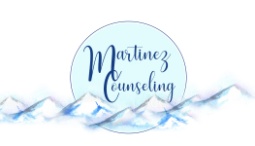                                                   Martinez Counseling PLLCTerrie Martinez, M.A., LPC5360 North Academy Blvd, Suite #220Colorado Springs, CO  80918719-761-3206Email: t.martinezcounseling@gmail.comhttps://terriemartinezcounseling.comPlease complete the following information on the client who is entering services (Please Print)Last Name: _____________________________________________________________________First Name:_____________________________________________________________________Circle One:  Male or Female			Date of Birth:____________________________Address________________________________________________________________________City____________________________________State___________________Zip Code_________Preferred Phone #_______________________Email:____________________________________Spouse:________________________________         # of Children__________________________Spirituality:____________________________          Career/Trade:__________________________Guardian/Emergency Contact Name__________________________________________________ER Contact Address (if different)_____________________________________________________ER City________________________________________State____________Zip Code__________ER Preferred Phone # (____)________________________________________________________Have you experienced any previous mental health care/counseling:  Yes   or   NoNames of past mental health professionals:___________________________________________________________________________________________________________________________Preferred Days:  Mon  Tues  Wed  Thurs  Fri		Preferred Timeframe:  AM  or PM